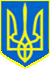 ВИКОНАВЧИЙ ОРГАН КИЇВСЬКОЇ МІСЬКОЇ РАДИ (КИЇВСЬКА МІСЬКА ДЕРЖАВНА АДМІНІСТРАЦІЯ)ДЕПАРТАМЕНТ ОХОРОНИ ЗДОРОВ’ЯКИЇВСЬКА  МІСЬКА  КЛІНІЧНА  ЛІКАРНЯ  № 1003039, Україна м. Київ, пр-т Голосіївський , 59б Тел./ факс: Головний   лікар:  т/ф  525-32-73E-mail:  kmk10@i.uaІдентифікаційний код 01993931, п/р  35417001001351 в ГУДКУ у м. Києві, МФО 820019                                                                                                     Гр. Маковецькій А.Ф.      Адміністрація Київської міської клінічної лікарні № 10 згідно Вашого запиту від 18.05.2018 р. надає інформацію, що в КМКЛ № 10 вакантних посад  для працевлаштування випускників 2018 року  не має.             Головний лікар                                                         Добуш Д.Є.